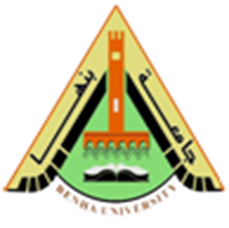 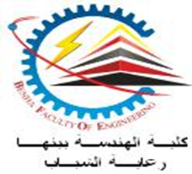 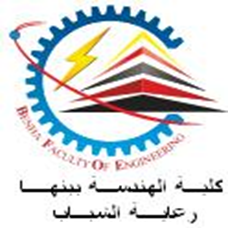 انجازات نشاط الجوالة فى الفصل الدراسى الاول للعام الجامعى 2017/2018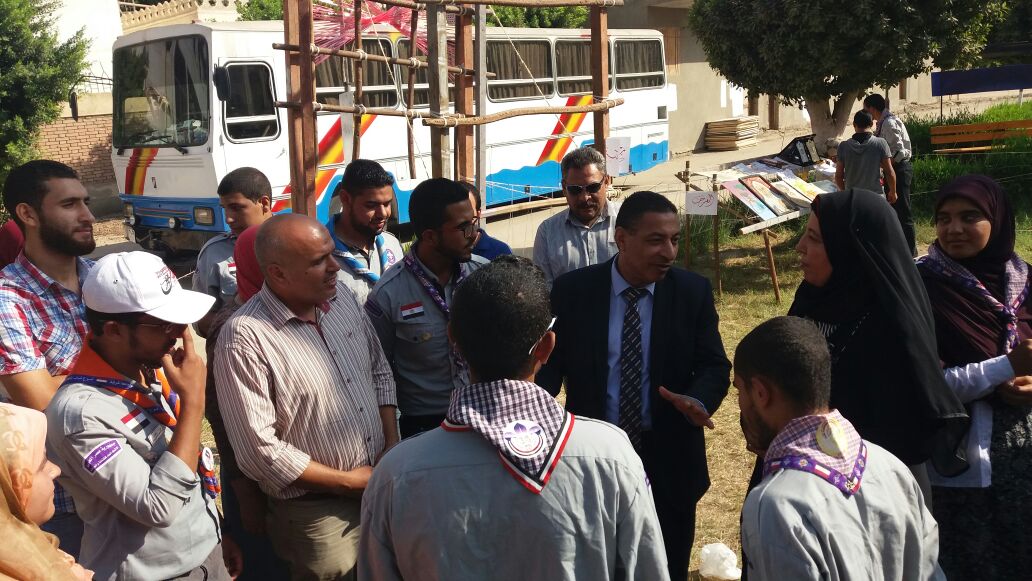    مشرف النشاط          مدير الادارة                                     وكيل الكلية لشئون التعليم والطلاب  أ.د/ عارف سليمان      انجازات نشاط الجوالة فى الفصل الدراسى الاول للعام الجامعى 2017/2018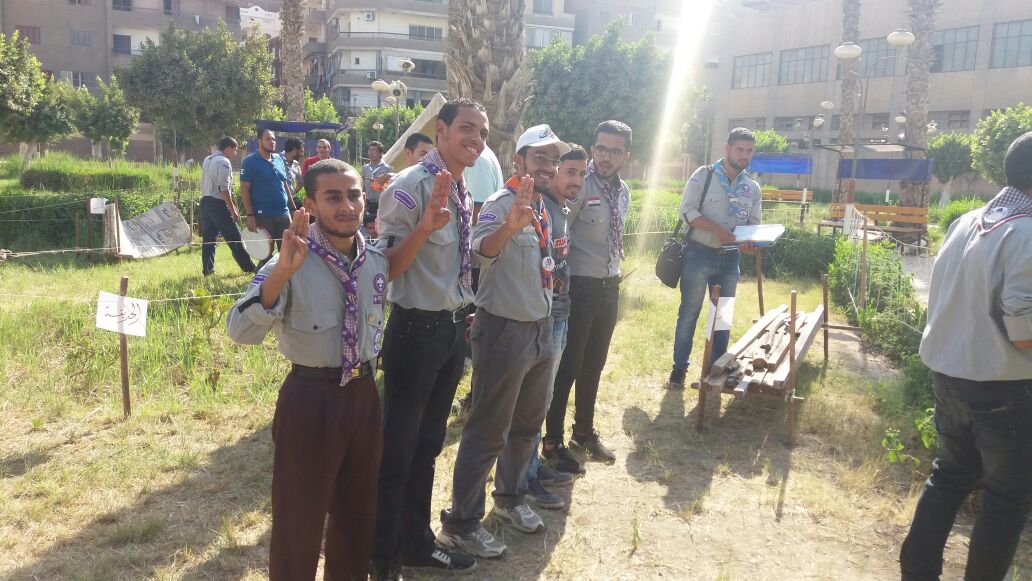  مشرف النشاط             مدير الادارة                                  وكيل الكلية لشئون التعليم والطلاب                                  أ.د/ عارف سليمان    انجازات نشاط الجوالة فى الفصل الدراسى الاول للعام الجامعى 2017/2018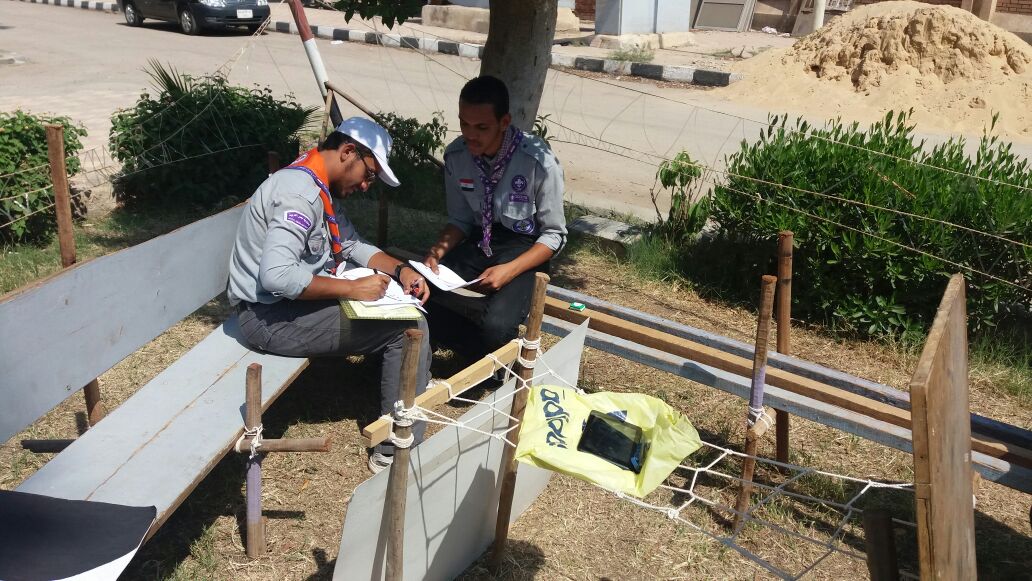 مشرف النشاط             مدير الادارة                                  وكيل الكلية لشئون التعليم والطلاب                                  أ.د/ عارف سليمان    انجازات نشاط الجوالة فى الفصل الدراسى الاول للعام الجامعى 2017/2018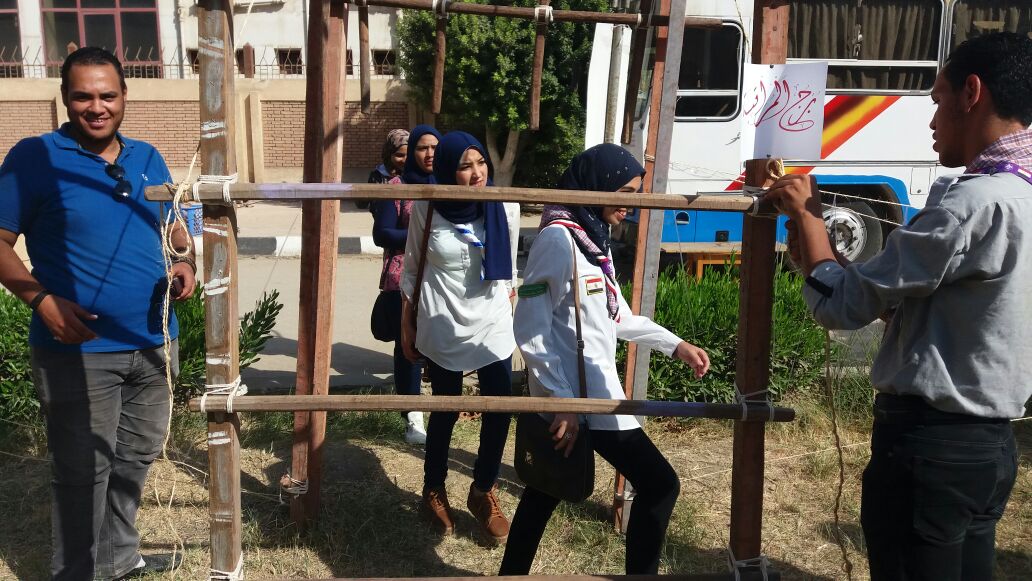 مشرف النشاط             مدير الادارة                                  وكيل الكلية لشئون التعليم والطلاب                                  أ.د/ عارف سليمان                  انجازات نشاط الجوالة فى الفصل الدراسى الاول للعام الجامعى 2017/2018انجازات النشاط الثقافى فى الفصل الدراسى الاول للعام الجامعى 2017/2018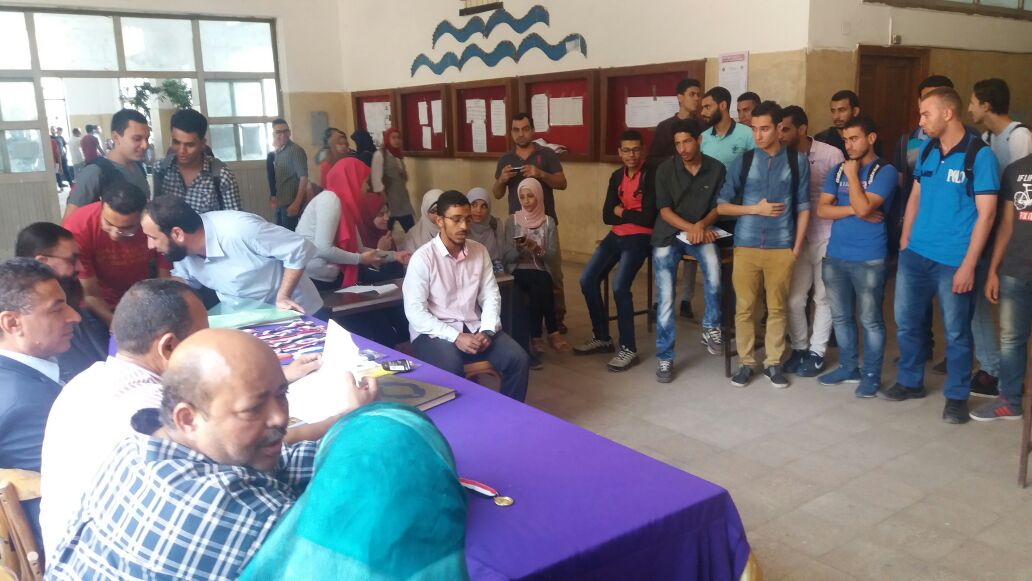 مشرف النشاط             مدير الادارة                                  وكيل الكلية لشئون التعليم والطلاب                                                                                                                                                   أ.د/ عارف سليمان                انجازات النشاط الثقافى فى الفصل الدراسى الاول للعام الجامعى 2017/2018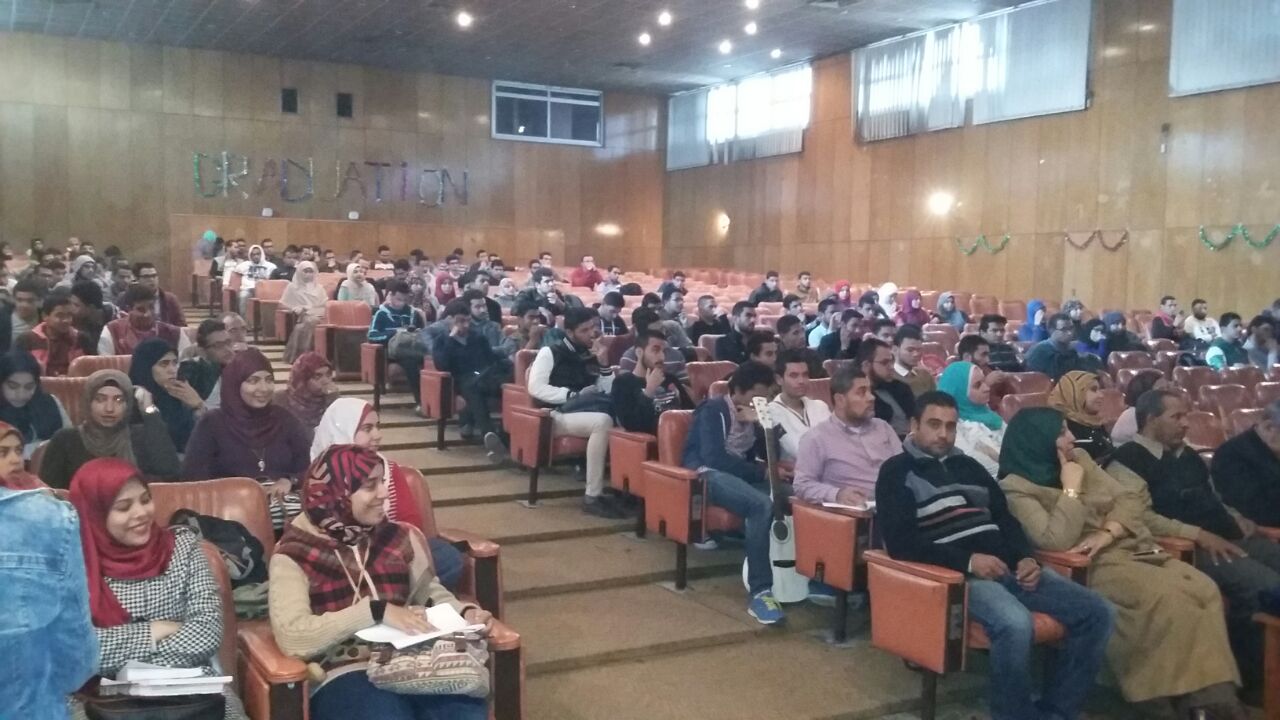  مشرف النشاط             مدير الادارة                                  وكيل الكلية لشئون التعليم والطلاب                                                                                                                                                   أ.د/ عارف سليمان                انجازات النشاط الثقافى فى الفصل الدراسى الاول للعام الجامعى 2017/2018انجازات النشاط الثقافى فى الفصل الدراسى الاول للعام الجامعى 2017/2018انجازات النشاط الثقافى فى الفصل الدراسى الاول للعام الجامعى 2017/2018انجازات النشاط الاجتماعى فى الفصل الدراسى الاول للعام الجامعى 2017/2018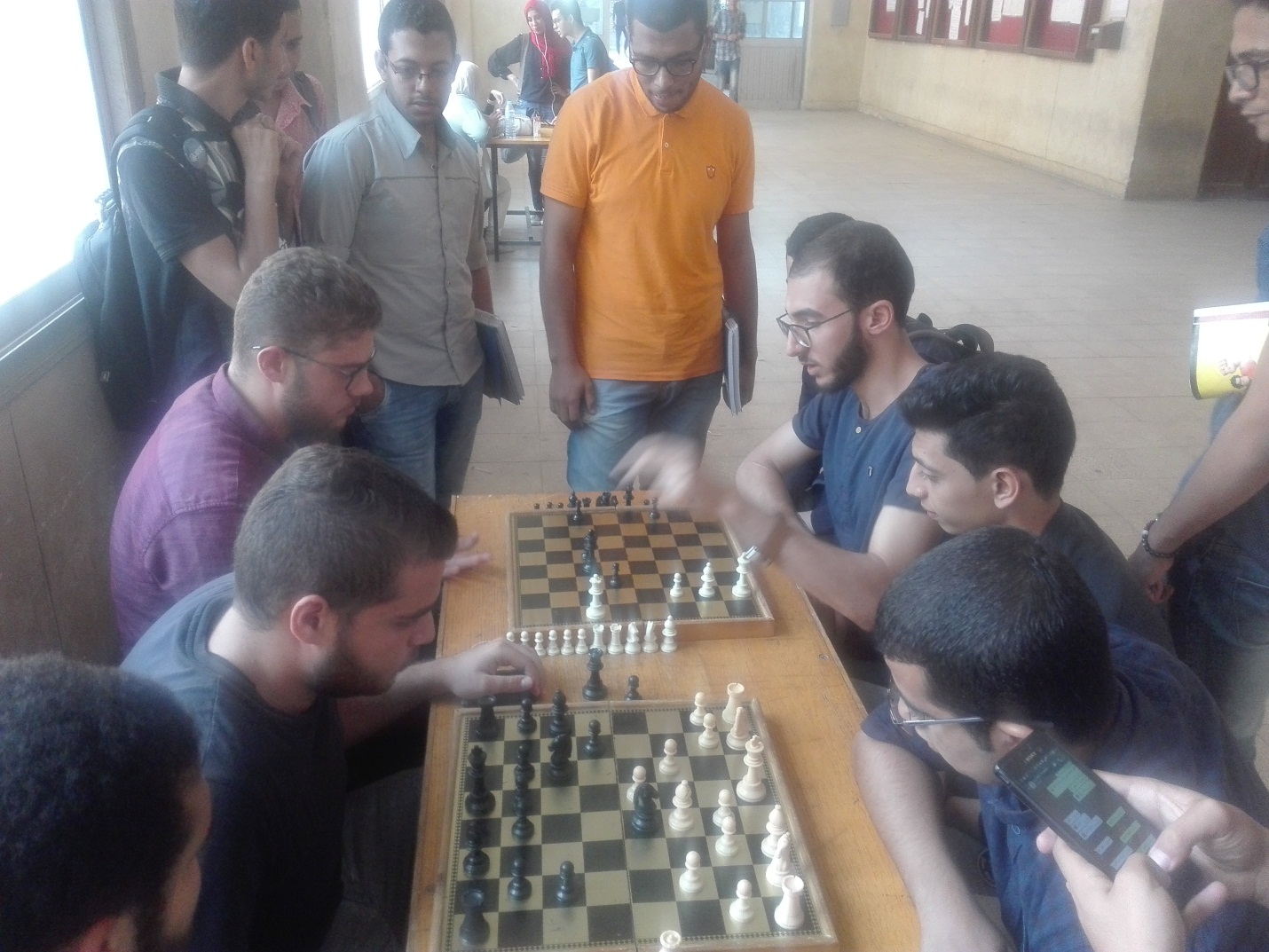 مشرف النشاط             مدير الادارة                                  وكيل الكلية لشئون التعليم والطلاب                                                                                                                                                   أ.د/ عارف سليمان                انجازات النشاط الاجتماعى فى الفصل الدراسى الاول للعام الجامعى 2017/2018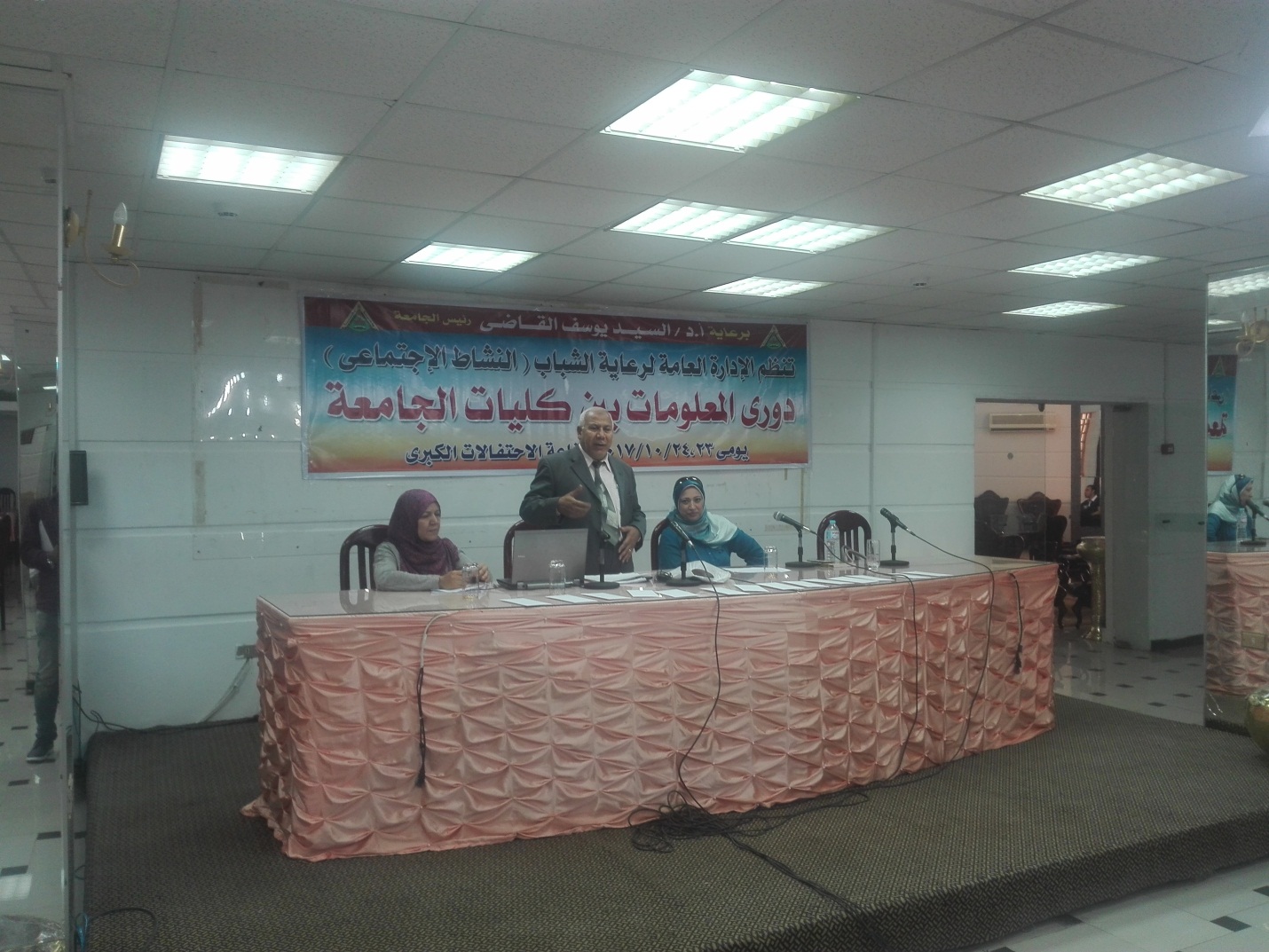 مشرف النشاط             مدير الادارة                                  وكيل الكلية لشئون التعليم والطلاب                                                                                                                                                   أ.د/ عارف سليمانانجازات النشاط الاجتماعى فى الفصل الدراسى الاول للعام الجامعى 2017/2018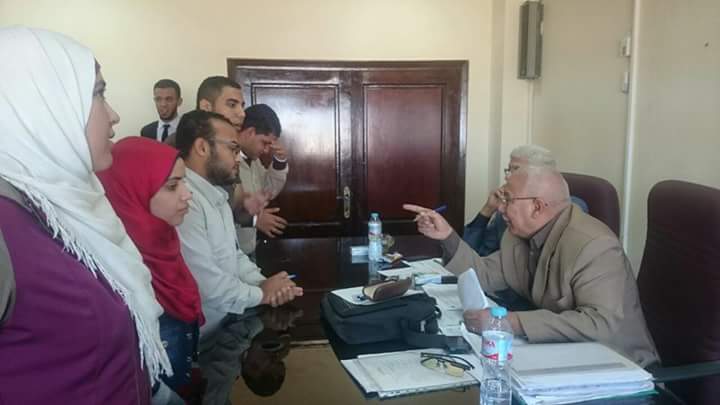 مشرف النشاط             مدير الادارة                                  وكيل الكلية لشئون التعليم والطلاب                                                                                                                                                   أ.د/ عارف سليمانانجازات النشاط الاجتماعى فى الفصل الدراسى الاول للعام الجامعى 2017/2018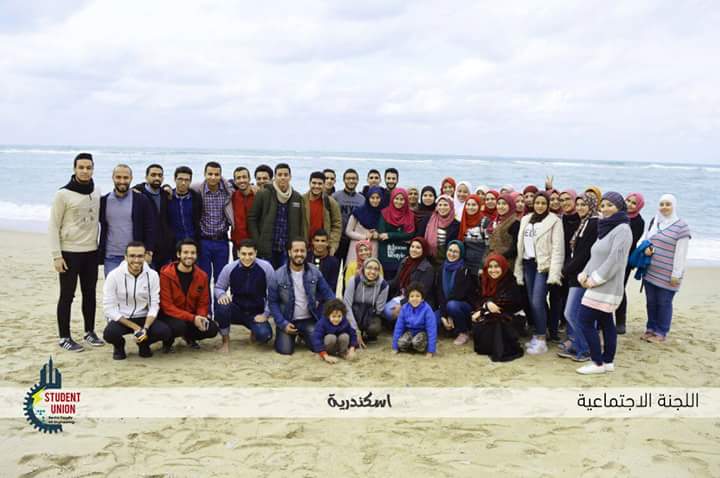 مشرف النشاط             مدير الادارة                                  وكيل الكلية لشئون التعليم والطلاب                                                                                                                                                   أ.د/ عارف سليمانانجازات النشاط الفنى فى الفصل الدراسى الاول للعام الجامعى 2017/2018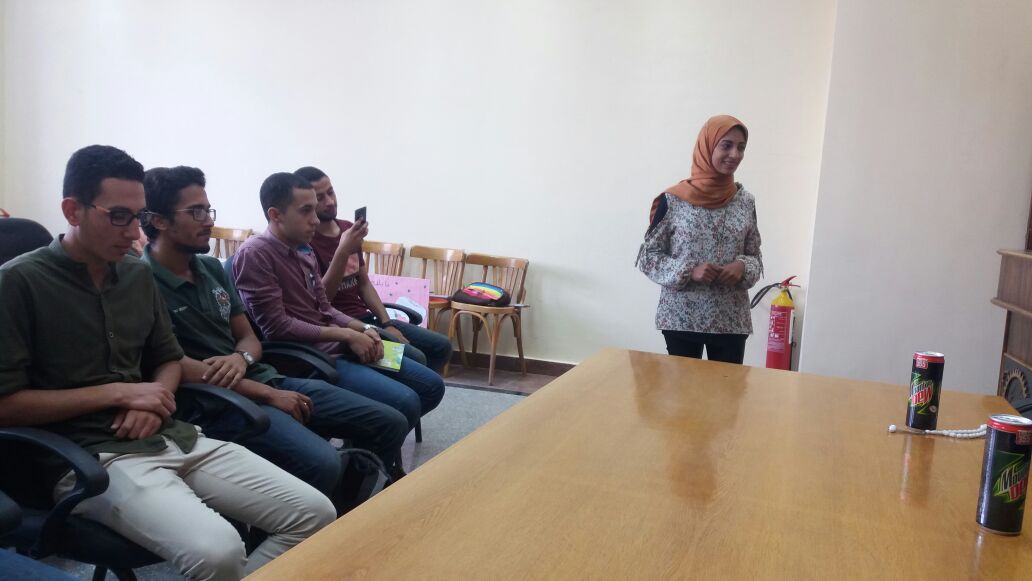 مشرف النشاط             مدير الادارة                                  وكيل الكلية لشئون التعليم والطلاب                                                                                                                                                   أ.د/ عارف سليمانانجازات نشاط الاسر فى الفصل الدراسى الاول للعام الجامعى 2017/2018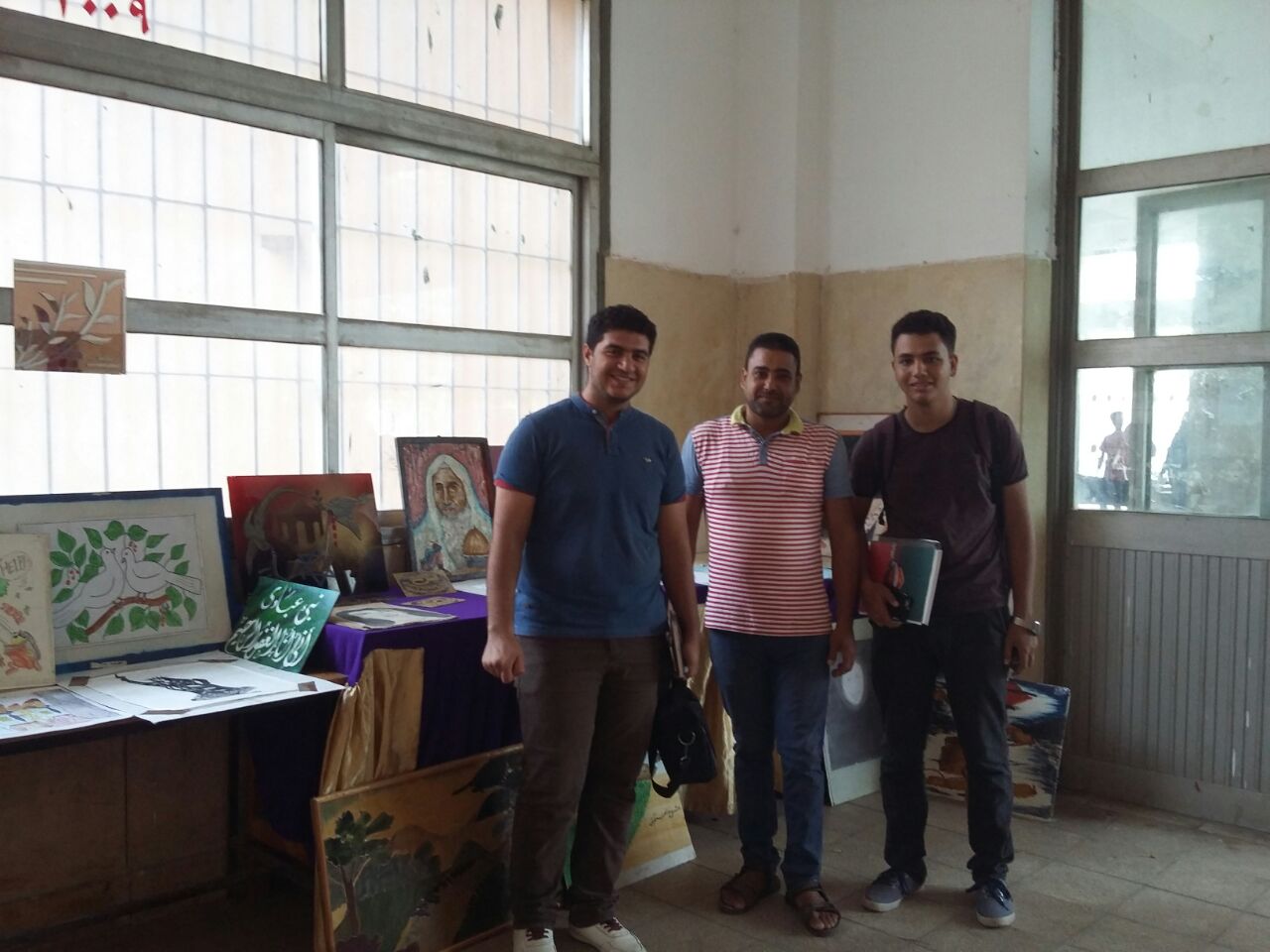 مشرف النشاط             مدير الادارة                                  وكيل الكلية لشئون التعليم والطلاب                                                                                                                                                   أ.د/ عارف سليمانانجازات نشاط الاسر فى الفصل الدراسى الاول للعام الجامعى 2017/2018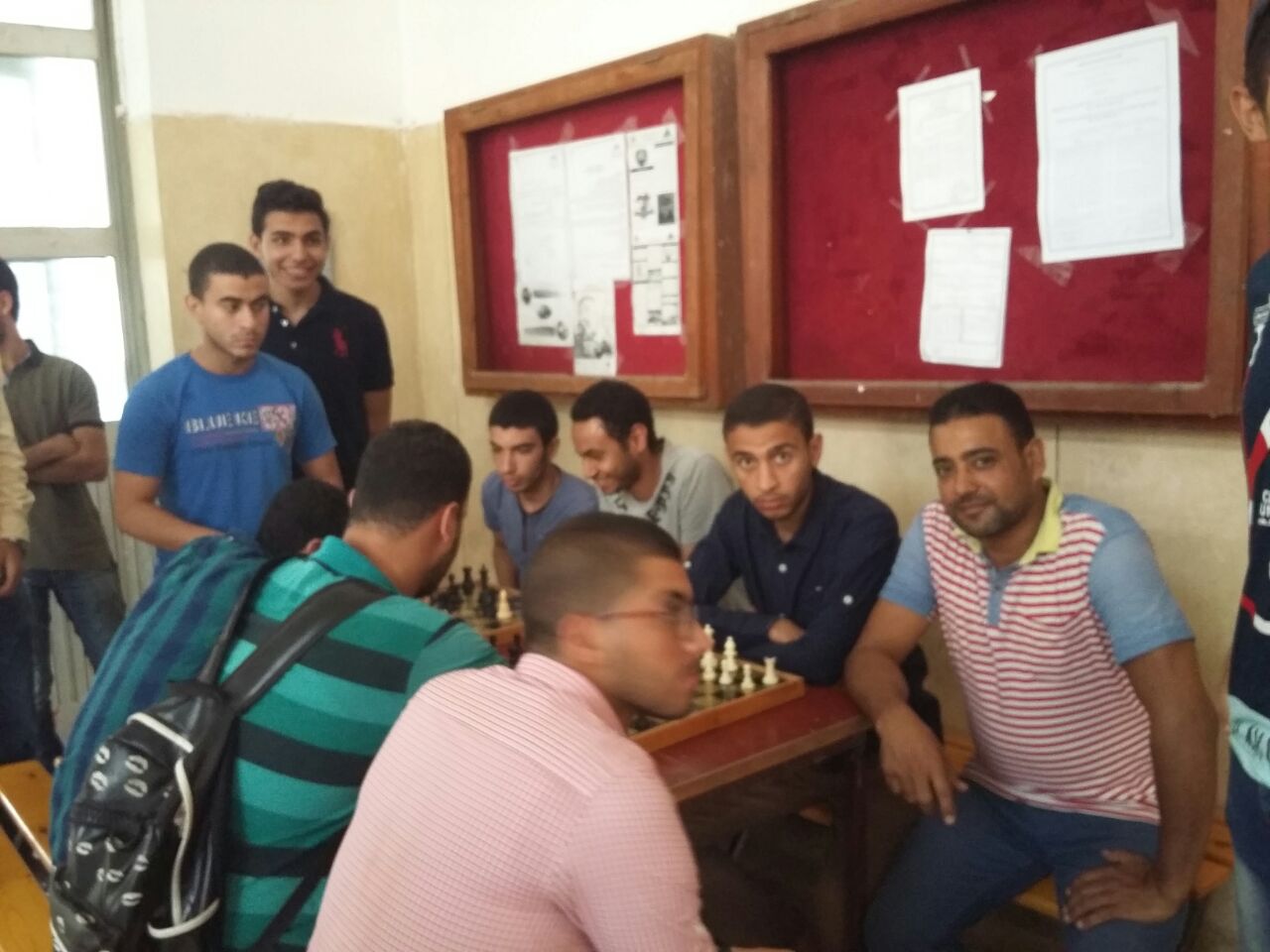 مشرف النشاط             مدير الادارة                                  وكيل الكلية لشئون التعليم والطلاب                                                                                                                                                   أ.د/ عارف سليمانانجازات نشاط الاسر فى الفصل الدراسى الاول للعام الجامعى 2017/2018مشرف النشاط             مدير الادارة                                  وكيل الكلية لشئون التعليم والطلاب                                                                                                                                                   أ.د/ عارف سليمانانجازات نشاط الاسر فى الفصل الدراسى الاول للعام الجامعى 2017/2018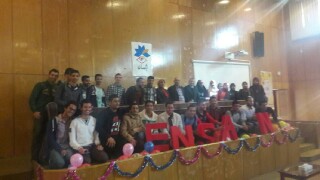 مشرف النشاط             مدير الادارة                                  وكيل الكلية لشئون التعليم والطلاب                                                                                                                                                   أ.د/ عارف سليمانانجازات نشاط الاسر فى الفصل الدراسى الاول للعام الجامعى 2017/2018انجازات نشاط العلمى فى الفصل الدراسى الاول للعام الجامعى 2017/2018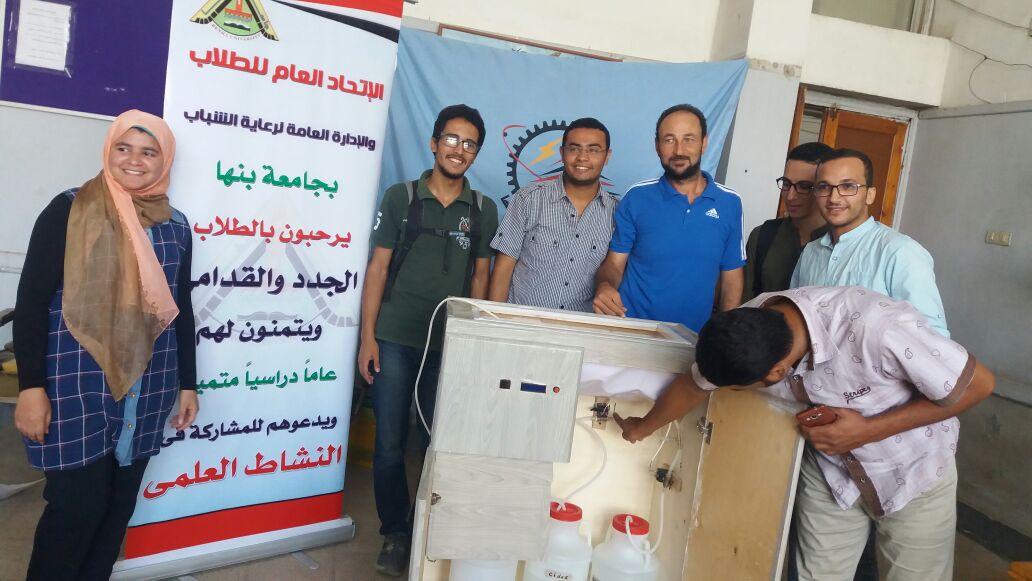 مشرف النشاط             مدير الادارة                                  وكيل الكلية لشئون التعليم والطلاب                                                                                                                                                   أ.د/ عارف سليمانانجازات نشاط العلمى فى الفصل الدراسى الاول للعام الجامعى 2017/2018انجازات نشاط العلمى فى الفصل الدراسى الاول للعام الجامعى 2017/2018انجازات نشاط العلمى فى الفصل الدراسى الاول للعام الجامعى 2017/2018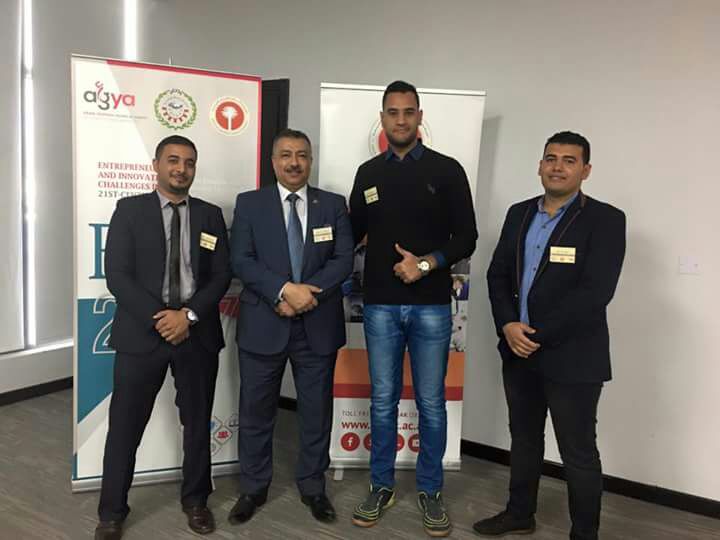 مشرف النشاط             مدير الادارة                                  وكيل الكلية لشئون التعليم والطلاب                                                                                                                                                   أ.د/ عارف سليمانانجازات نشاط العلمى فى الفصل الدراسى الاول للعام الجامعى 2017/2018جامعة بنها        كلية الهندسة بنها انجاز اللجنة الرياضية خلال الترم الاول للعام الدراسى 2017/2018.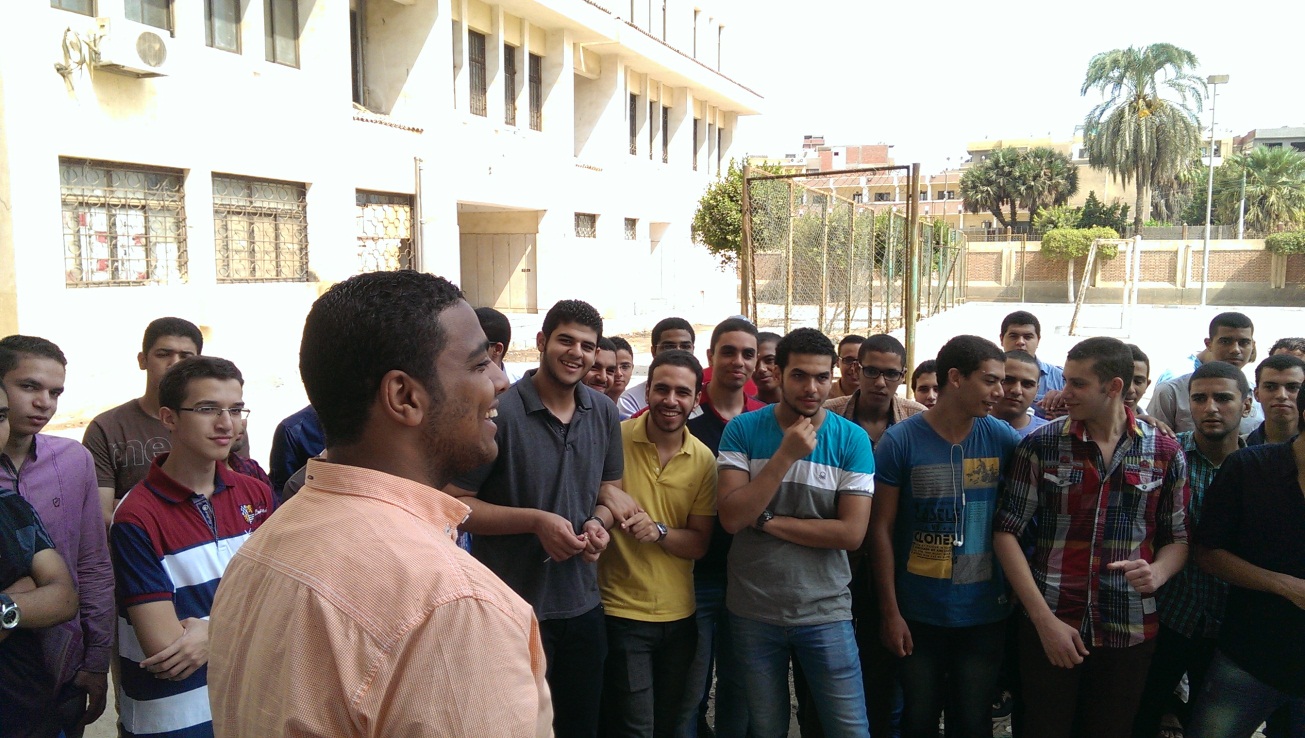 مشرف النشاط                                                                                                      رعاية الشباب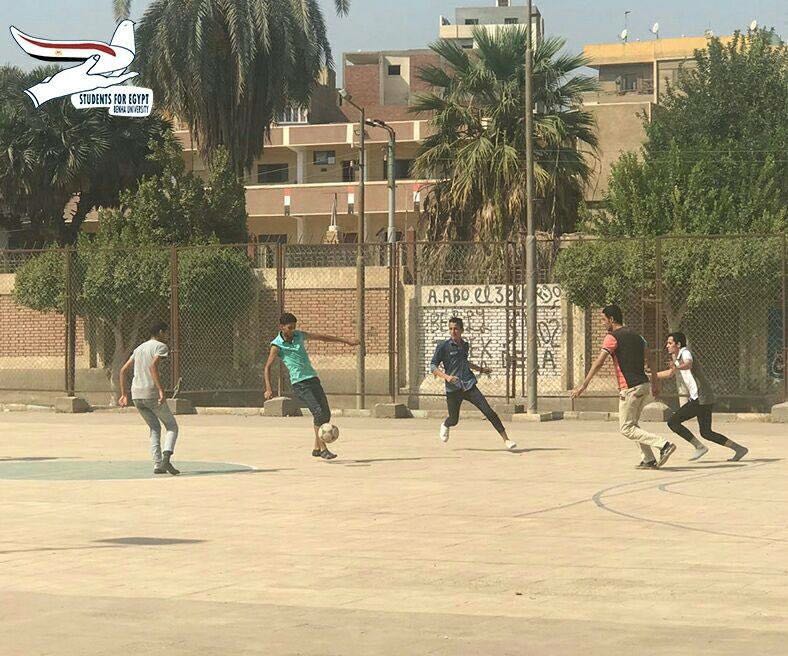 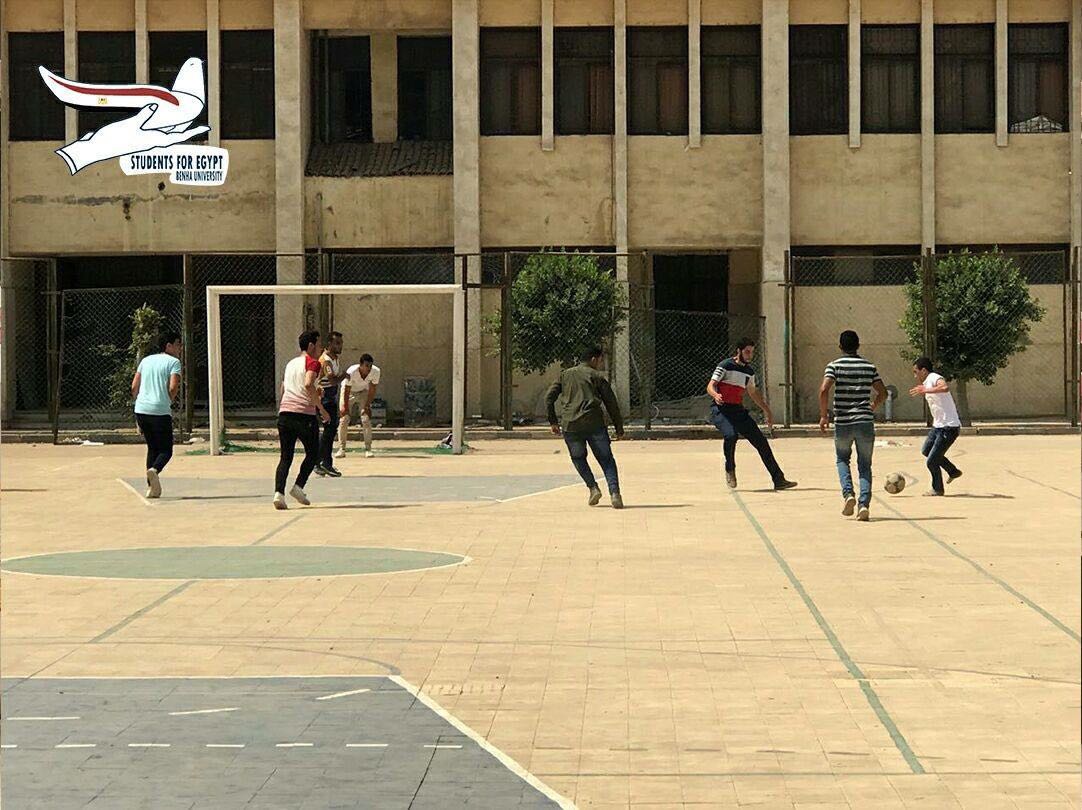 مشرف النشاط                                                                                                      رعاية الشباب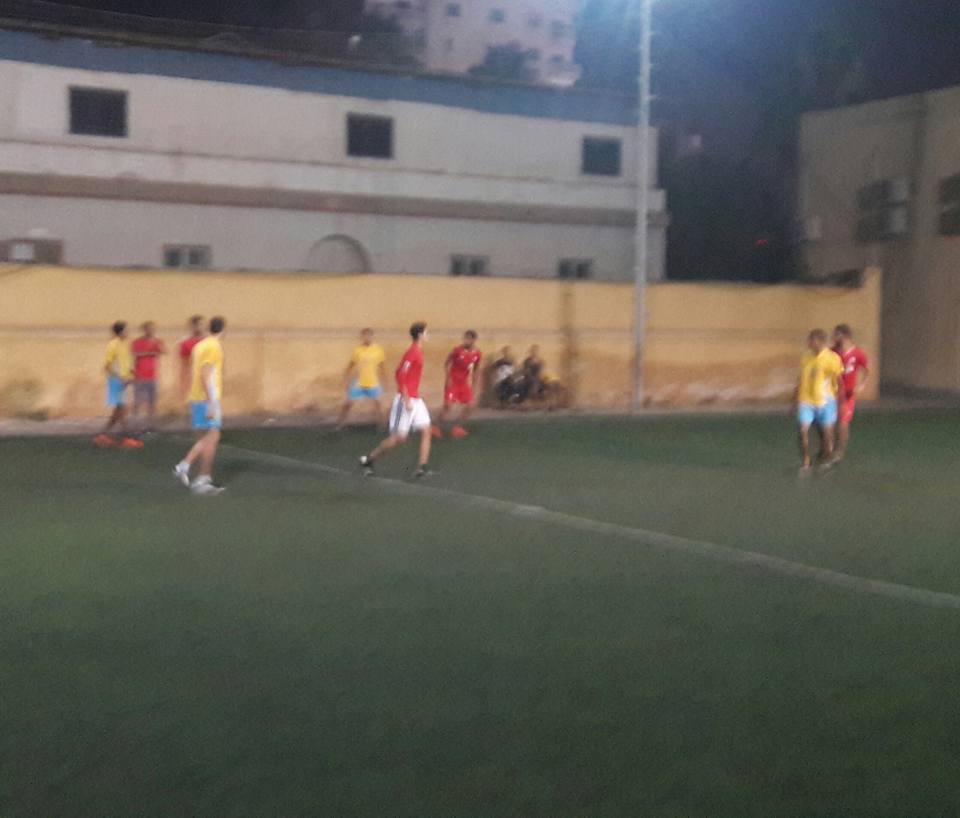 مشرف النشاط                                                                                                      رعاية الشبابمشرف النشاط                                                                                                      رعاية الشبابمشرف النشاط                                                                                                      رعاية الشباب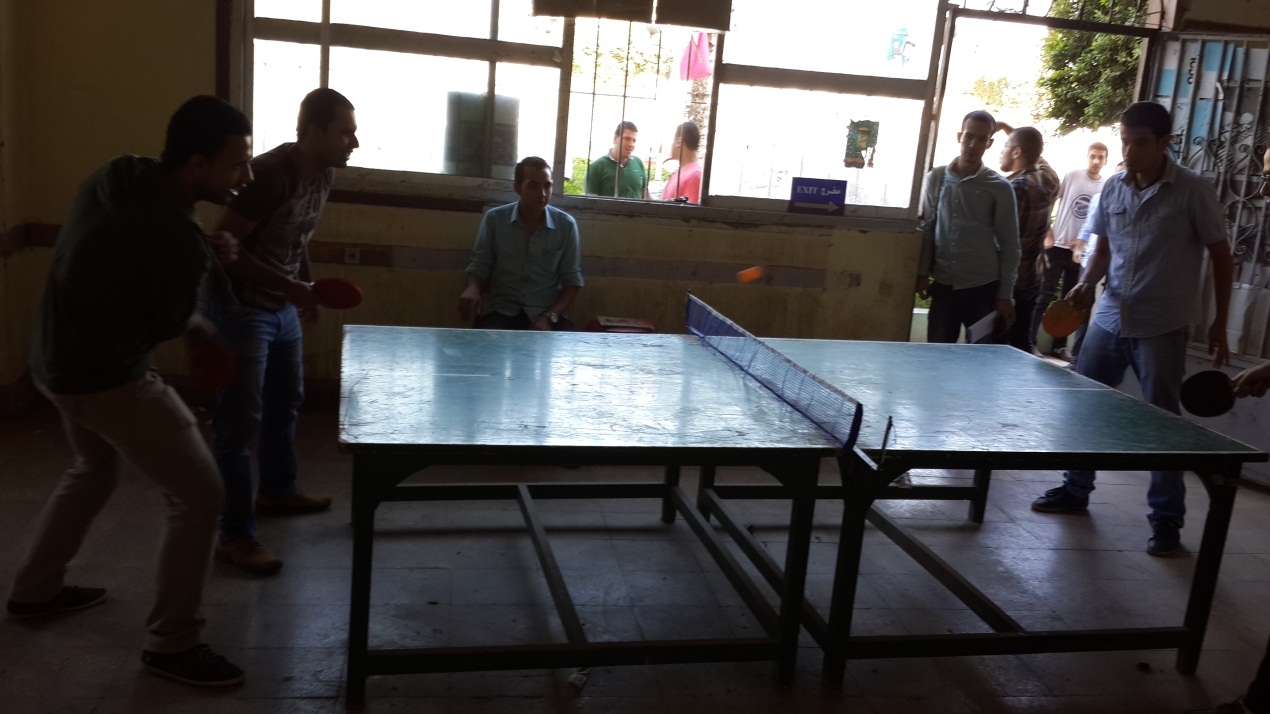 موعد التنفيذالمكاناسم المشروعشهر سبتمبرالكليةمعسكر استقبال العام الدراسي الجديدموعد التنفيذالمكاناسم المشروعشهر نوفمبرالكليةايفنت تعريفى لنشاط الجوالةموعد التنفيذالمكاناسم المشروعشهر اكتوبرجامعة المنوفيةالمشاركة فى اسبوع شباب الجامعات وحصول الطالب حسن بسيونى على لقب الجوال المثالى موعد التنفيذالمكاناسم المشروعشهر اكتوبرملاعب تربية رياضيةالمشاركة فى الدورة الارشاديةموعد التنفيذالمكاناسم المشروعشهر ديسمبرالقاهرةزيارة لمستشفى 57357موعد التنفيذالمكاناسم المشروعشهراكتوبرالكليةدورى معلومات ثقافىموعد التنفيذالمكاناسم المشروعشهرسبتمبرالكليةندوة تعريفية فى بداية العام الدراسىموعد التنفيذالمكاناسم المشروعشهرسبتمبرالكليةندوة تعريفية فى بداية العام الدراسىموعد التنفيذالمكاناسم المشروعشهرديسمبرالجامعةالمشاركة فى مسابقة الشعر فصحى – عامية وفوز الطالبين احمد مصطفى السيد واسلام مصطفى فهمى على المراكز الاولىموعد التنفيذالمكاناسم المشروعشهراكتوبرالكليةندوة تعريفية عن انجازات الدولة وكذلك اتخاذ الجامعة للجودة كمنهج لها تحت رعاية الاستاذ الدكتور سامح ندا عميد الكلية والاستاذ الدكتور عارف سليمان وكيل الكلية لشئون التعليم والطلاب ورائد الاتحادموعد التنفيذالمكاناسم المشروعشهراكتوبرالكليةاقامة دورى شطرنج داخلىموعد التنفيذالمكاناسم المشروعشهراكتوبرالجامعةالاشتراك فى دورى المعلومات موعد التنفيذالمكاناسم المشروعشهرالجامعةالاشتراك فى مسابقة الطالب المثالى موعد التنفيذالمكاناسم المشروعشهر ينايرالكليةالقيام برحلة الى الاسكندرية موعد التنفيذالمكاناسم المشروعشهر نوفمبرالكليةانشاء فرقة للموسيقى والكورالموعد التنفيذالمكاناسم المشروعشهر اكتوبرالكليةاقامة معرض فنى للرسمموعد التنفيذالمكاناسم المشروعشهر سبتمبرالكليةاقامة دورى شطرنج موعد التنفيذالمكاناسم المشروعشهر سبتمبرالكليةاقامة دورى تنس طاولة موعد التنفيذالمكاناسم المشروعشهر الكليةاقامة مسابقة للروبوت بالاشتراك مع النشاط العلمى والتى تنظمها دولة الهندموعد التنفيذالمكاناسم المشروعشهر الجامعةالاشتراك فى مسابقة القران الكريم بالجامعة وحصول الطالب شريف فتحى البنا على المركز الاولموعد التنفيذالمكاناسم المشروعشهر االكليةاقامة معرض علمى خلال حفل استقبال العام الجديد موعد التنفيذالمكاناسم المشروعشهر االكليةالاشتراك فى مسابقة الروبوت كاشف الالغام بماليزيا وفوز فريق الكلية وحصوله على المركز الاول موعد التنفيذالمكاناسم المشروعشهر االكليةاقامة مسابقة للروبوت بالكلية والتى ترعاها دولة الهند موعد التنفيذالمكاناسم المشروعشهر الجامعةالمشاركة عن طريق الجامعة فى الملتقى الابداعى براس الخيمة وحصول الطالب احمد رضا على المركز الثانىموعد التنفيذالمكاناسم المشروعشهر االكليةالمشاركة فى مسابقة كراكيب وحصول عدد كبير من الطلاب على مراكز متقدمة اسم المشروع المكان موعد التنفيذاقامة فعاليات حفل الاستقبال العام الجديدكلية الهندسة ببنها شهر سبتمبراسم المشروع المكان موعد التنفيذاقامة دورى خماسى كرة قدم لاختيار العناصر الجديدةكلية الهندسة بنهاشهر اكتوبراسم المشروع المكان موعد التنفيذحصول فريق كرة القدم للفرقة الاولى على المركز الاول لدورى الصفوف الفرقة الاولى على مستوى الجامعة .كلية الهندسة بنهانوفمبر اسم المشروع المكان موعد التنفيذحصول فريق كرة اليد  المركز الثانى لدورى الصفوف على مستوى الجامعة .كلية الهندسة بنهاديسمبر اسم المشروع المكان موعد التنفيذحصول  الطالب  محمود عرابى على المركز الاول فى الكونغوفو .كلية الهندسة بنهاديسمبر اسم المشروع المكان موعد التنفيذعمل دورة تنس للطلاب الكلية كلية الهندسة بنهاديسمبر 